2023 годЭлектронные образовательные ресурсы                    Календарно-тематическое планирование 10-К классу                               Календарно-тематическое планирование 11-К классНазвание сайтаЭлектронный адресСовет безопасности РФhttp: //www. serf. gov. ruМинистерство внутренних дел РФhttp: //www. mvd. ruМЧС Россииhttp://www.emercom.gov.ruМинистерство обороны РФhttp: //www. mil. ruМинистерство просвещения РФhttp: II топ. gov. ru/Уголовный кодекс Российской Федерацииhttp: //www. mnr. gov. ruЗакон и право http: //www. mecom. ru/roshy dro/pub/rus/ index.htmФедеральный российский общеобразовательный порталhttp://www.school.edu.ruФедеральный портал «Российское образование»http: //www. edu. ruОбразовательный портал «Учеба»http://www.uroki.ruЖурнал «Вестник образования»http: //www. ve stnik. edu. ruЛичная безопасностьhttp://personal-safety.redut-7.ruОбразовательные ресурсы Интернета-Безопасность жизнедеятельностиhttp: //www. alleng. ruИнформационно-методическое издание для преподавателей ОБЖ-МЧС Россииhttp://www. school-obz.org/topics/bzd/bzd. htmlПортал Всероссийской олимпиады школьниковhttp://rusolymp.ru/Образовательные ресурсы Интернета - Безопасность жизнедеятельностиhttp: //www. alleng. ru/edu/saf. htmБезопасность. Образование. Человек. Информационный портал ОБЖ и БЖД: Всё Безопасности Жизнедеятельностиhttp: //www. bezopasno st. edu66. ruСайт профильного обученияhttp://www.protlle-edu.ruЭнциклопедия безопасностиhttp://www.opasno.netЛичная безопасностьhttp://personal-safety.redut-7.ruПортал Всероссийской олимпиады школьниковhttp://rusolymp.ru/Образовательные ресурсы Интернета – Безопасность жизнедеятельностиhttp://www.alleng.ru/edu/saf.htm№ п/п№ п/пДата Дата Тема занятияпланфактпланфактТема занятия1.01.09.Юриспруденция как важная область человеческих знаний2.08.09.Формы права3.15.09.Правоотношения их виды и характеристика4.22.09.Правосознание и правовая культура5.29.09.Понятие государства его формы и признаки. Теории происхождения государства. Сущность и функции государства6.06.10.Организация власти и управления в стране7.13.10.Конституция Российской Федерации — Основной закон государства8.20.10.Гражданство как правовая категория. Правовой статус человека в демократическом правовом государстве9.27.10.Избирательные системы и их виды.10.10.11.Гражданское право, как отрасль российского права. Субъекты гражданско-правовых отношений11.17.11.Понятие и сущность договора. Виды договоров12.24.11.Право собственности и его виды. Защита13.01.12.Предпринимательское право. Организационно-правовые формы предпринимательской деятельности14.08.12.Административные правонарушения и административная ответственность15.15.12.Понятие и сущность уголовного права. Уголовная ответственность и наказание16.22.12.Система судоустройства в Российской Федерации17.12.01.Правовое регулирование отношений в области образования18.19.01.Международная защита прав человека. Международное гуманитарное право и права человека19.26.01.Уполномоченный по правам человека20.02.02.Органы прокуратуры РФ21.09.02.Прокурорский надзор22.16.02.Правовое регулирование деятельности прокуратуры РФ23.01.03.Следственный комитет РФ.24.15.03.Правовое регулирование деятельности Следственного комитета РФ25.29.03.Министерство внутренних дел26.05.04.Органы предварительного следствия МВД РФ27.12.04.Министерство Юстиции РФ и система его органов.28.19.04.Федеральная служба войск национальной гвардии РФ29.26.04.Федеральная таможенная служба РФ30.03.05.Федеральная служба охраны РФ31.17.05.Органы Федеральной службы безопасности РФ. Разведывательная деятельность ФСБ РФ32.24.05.Пограничная служба Федеральной службы безопасности Российской Федерации.Итого:Итого:32 часа32 часа32 часа№ п/п№ п/пДата Дата Тема занятияпланфактпланфактТема занятия1.07.09.Юриспруденция как важная область человеческих знаний2.14.09.Формы права3.21.09.Правоотношения их виды и характеристика4.28.09.Правосознание и правовая культура5.05.10.Понятие государства его формы и признаки. Теории происхождения государства. Сущность и функции государства6.12.10.Организация власти и управления в стране7.19.10.Конституция Российской Федерации — Основной закон государства8.26.10.Гражданство как правовая категория. Правовой статус человека в демократическом правовом государстве9.09.11.Избирательные системы и их виды.10.16.11.Гражданское право, как отрасль российского права. Субъекты гражданско-правовых отношений11.23.11.Понятие и сущность договора. Виды договоров12.30.11.Право собственности и его виды. Защита13.07.12.Предпринимательское право. Организационно-правовые формы предпринимательской деятельности14.14.12.Административные правонарушения и административная ответственность15.21.12.Понятие и сущность уголовного права. Уголовная ответственность и наказание16.28.12.Система судоустройства в Российской Федерации17.11.01.Правовое регулирование отношений в области образования18.18.01.Международная защита прав человека. Международное гуманитарное право и права человека19.25.01.Уполномоченный по правам человека20.01.02.Органы прокуратуры РФ21.08.02.Прокурорский надзор22.15.02.Правовое регулирование деятельности прокуратуры РФ23.22.02.Следственный комитет РФ.24.29.02.Правовое регулирование деятельности Следственного комитета РФ25.07.03.Министерство внутренних дел26.14.03.Органы предварительного следствия МВД РФ27.28.03.Министерство Юстиции РФ и система его органов.28.04.04.Федеральная служба войск национальной гвардии РФ29.11.04.Федеральная таможенная служба РФ30.18.04.Федеральная служба охраны РФ31.25.04.Органы Федеральной службы безопасности РФ32.02.05.Разведывательная деятельность ФСБ РФ33.16.05.Пограничная служба Федеральной службы безопасности Российской Федерации.34.23.05.Совет Безопасности РФИтого:Итого:34 часа34 часа34 часа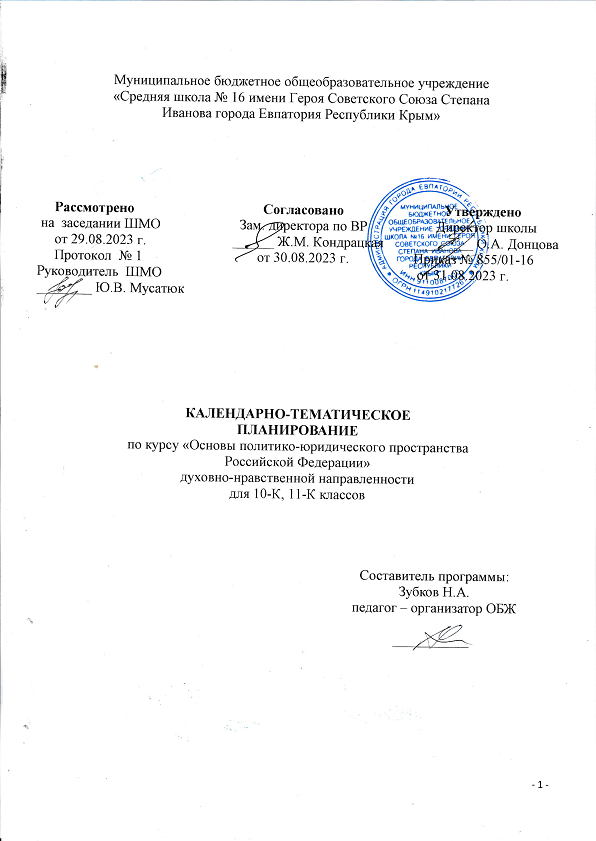 